

SPISAK SUDSKIH TUMAČA ZA GRAD ŽABALJ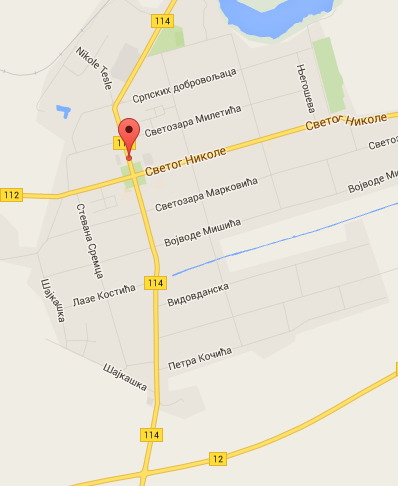 Sudski tumač za engleski jezik Žabalj
Sudski tumač za hebrejski jezik Žabalj
Sudski tumač za nemački jezik Žabalj
Sudski tumač za persijski jezik Žabalj
Sudski tumač za francuski jezik Žabalj
Sudski tumač za hrvatski jezik Žabalj
Sudski tumač za italijanski jezik Žabalj
Sudski tumač za japanski jezik Žabalj
Sudski tumač za ruski jezik Žabalj
Sudski tumač za latinski jezik Žabalj
Sudski tumač za norveški jezik Žabalj
Sudski tumač za mađarski jezik Žabalj
Sudski tumač za švedski jezik Žabalj
Sudski tumač za makedonski jezik Žabalj
Sudski tumač za španski jezik Žabalj
Sudski tumač za pakistanski jezik Žabalj
Sudski tumač za kineski jezik Žabalj
Sudski tumač za znakovni jezik ŽabaljSudski tumač za bosanski jezik Žabalj
Sudski tumač za poljski jezik Žabalj
Sudski tumač za arapski jezik Žabalj
Sudski tumač za portugalski jezik Žabalj
Sudski tumač za albanski jezik Žabalj
Sudski tumač za romski jezik Žabalj
Sudski tumač za belgijski jezik Žabalj
Sudski tumač za rumunski jezik Žabalj
Sudski tumač za bugarski jezik Žabalj
Sudski tumač za slovački jezik Žabalj
Sudski tumač za češki jezik Žabalj
Sudski tumač za slovenački jezik Žabalj
Sudski tumač za danski jezik Žabalj
Sudski tumač za turski jezik Žabalj
Sudski tumač za finski jezik Žabalj
Sudski tumač za ukrajinski jezik Žabalj
Sudski tumač za grčki jezik Žabalj
Sudski tumač za holandski jezik Žabalj
Sudski tumač za korejski jezik Žabalj
Sudski tumač za estonski jezik ŽabaljLokacija21230 ŽabaljInternetakademijaoxford.comTelefon069/4 – 5555 - 84Radno vreme8:00 AM – 4:00 PM
9:00 AM – 2:00 PM (Subotom)